УтверждаюЗаместитель ПредседателяПравительства Российской ФедерацииТ.ГОЛИКОВА11 декабря 2019 г. N 11424п-П44ПЛАНМЕРОПРИЯТИЙ ПО РЕАЛИЗАЦИИ В 2019 - 2020 ГОДАХ КОНЦЕПЦИИСОДЕЙСТВИЯ РАЗВИТИЮ БЛАГОТВОРИТЕЛЬНОЙ ДЕЯТЕЛЬНОСТИВ РОССИЙСКОЙ ФЕДЕРАЦИИ НА ПЕРИОД ДО 2025 ГОДА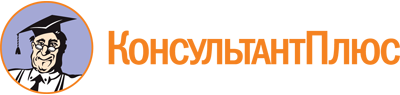 "План мероприятий по реализации в 2019 - 2020 годах Концепции содействия развитию благотворительной деятельности в Российской Федерации на период до 2025 года"
(утв. Правительством РФ 11.12.2019 N 11424п-П44)Документ предоставлен КонсультантПлюс

www.consultant.ru

Дата сохранения: 01.04.2020
 N п/пСодержание мероприятияВид документаСрок представления в Правительство Российской ФедерацииОтветственные исполнителиСодействие развитию институтов благотворительностиСодействие развитию институтов благотворительностиСодействие развитию институтов благотворительностиСодействие развитию институтов благотворительностиСодействие развитию институтов благотворительности1.Подготовка предложений по установлению особого статуса благотворительных организаций, отвечающих требованиям к уровню прозрачности их деятельности и квалификации сотрудниковдоклад в Правительство Российской Федерациииюль 2020 г.Минэкономразвития РоссииМинфин Россиипри участии Банка России2.Внесение изменений в законодательство, предусматривающих отнесение пожертвований в целевой капитал к благотворительной деятельности, а также расширение возможных целей формирования целевого капиталапроект федерального законафевраль 2020 г.Минэкономразвития РоссииМинфин России3.Подготовка предложений по предоставлению возможности благотворительным организациям осуществлять оплату кредита за счет средств пожертвования в случае, если кредит взят на уставные цели организации и согласия жертвователядоклад в Правительство Российской Федерациимарт 2020 г.Минэкономразвития РоссииМинфин России4.Подготовка предложений по обеспечению эффективного предотвращения и пресечения мошеннической деятельности, осуществляемой под видом сбора благотворительных пожертвованийдоклад в Правительство Российской Федерациифевраль 2020 г.Минэкономразвития РоссииМВД РоссииМинюст Россиизаинтересованные федеральные органы исполнительной власти,заинтересованные организации5.Подготовка предложений о целесообразности установления в законодательстве норм об упрощенном проведении благотворительными организациями аукционовдоклад в Правительство Российской Федерациииюнь 2020 г.Минэкономразвития РоссииМинфин Россиизаинтересованные федеральные органы исполнительной власти,заинтересованные организации6.Подготовка предложений по распространению современных технологий предоставления услуг, оказываемых в рамках деятельности благотворительных организаций, реализуемых ими программ и проектов, в деятельность государственных и муниципальных учрежденийдоклад в Правительство Российской Федерациифевраль 2020 г.Минэкономразвития РоссииМинздрав РоссииМинобрнауки РоссииМинкультуры РоссииМинспорт Россиизаинтересованные федеральные органы исполнительной власти,заинтересованные организации7.Формирование предложений по развитию системы подготовки кадров для благотворительных организаций, в том числе направленных на модернизацию федеральных государственных образовательных стандартов высшего образования, а также разработку образовательных программ высшего образования и дополнительных образовательных программдоклад в Правительство Российской Федерациифевраль 2020 г.Минэкономразвития РоссииМинобрнауки Россиизаинтересованные федеральные органы исполнительной власти,заинтересованные организации8.Подготовка предложений по формированию и масштабированию программ проектного обучения руководителей и специалистов благотворительных организаций, практики менторства, широкого использования технологий дистанционного образованиядоклад в Правительство Российской Федерациифевраль 2020 г.Минэкономразвития РоссииМинобрнауки Россиизаинтересованные федеральные органы исполнительной власти,заинтересованные организации9.Обобщение лучших практик и подготовка методических материалов по взаимодействию органов государственной власти субъектов Российской Федерации и органов местного самоуправления с благотворительными организациями, содействия разработке и реализации проектов в благотворительной сфереметодические материалыапрель 2020 г.Минэкономразвития Россиизаинтересованные федеральные органы исполнительной власти,заинтересованные организации10.Обеспечение реализации программ подготовки и повышения квалификации государственных и муниципальных служащих, управленческих кадров предприятий и организаций, сотрудников организаций социальной сферы и средств массовой информации, по вопросам поддержки благотворительной деятельности, взаимодействия с благотворительными и иными некоммерческими организациями, обобщение лучших практикметодические материалыфевраль 2020 г.Минэкономразвития РоссииМинтруд Россиизаинтересованные федеральные органы исполнительной власти,заинтересованные организации11.Разработка методических материалов по оценке эффективности программ и проектов, реализуемых некоммерческими организациями в социальной сфереметодические материалыдекабрь 2020 г.Минэкономразвития Россиизаинтересованные федеральные органы исполнительной власти,заинтересованные организации12.Разработка предложений по совершенствованию законодательства и правоприменительной практики в целях урегулирования конфликта интересов в деятельности некоммерческих организаций, включая механизмы регулирования совершения особо крупных сделок и сделок с заинтересованностью, совершенствованию практики государственного надзора за деятельностью некоммерческих организаций, в случаях бездействия органов управления или иных ситуациях, которые угрожают дальнейшей деятельности некоммерческой организациидоклад в Правительство Российской Федерациидекабрь 2020 г.Минэкономразвития РоссииМинюст Россиизаинтересованные федеральные органы исполнительной власти,заинтересованные организации13.Создание координационного совета по вопросам развития благотворительной деятельностиприказ Минэкономразвития Россиифевраль 2020 г.Минэкономразвития Россиизаинтересованные федеральные органы исполнительной власти,заинтересованные организацииСодействие развитию благотворительной деятельности физических лиц и коммерческих организацийСодействие развитию благотворительной деятельности физических лиц и коммерческих организацийСодействие развитию благотворительной деятельности физических лиц и коммерческих организацийСодействие развитию благотворительной деятельности физических лиц и коммерческих организацийСодействие развитию благотворительной деятельности физических лиц и коммерческих организаций14.Подготовка предложений о предоставлении возможности перечисления по заявлению налогоплательщика суммы налога на доходы физических лиц, подлежащего возврату в связи с социальным налоговым вычетом по осуществляемым им благотворительным пожертвованиям, некоммерческим организациям - получателям пожертвованийдоклад в Правительство Российской Федерациифевраль 2020 г.Минэкономразвития РоссииМинфин России15.Подготовка предложений об установлении порядка включения российских организаций в перечень организаций, гранты (безвозмездная помощь) которых физическим лицам для поддержки науки, образования, культуры и искусства в Российской Федерации не подлежат обложению налогом на доходы физических лицдоклад в Правительство Российской Федерациииюль 2020 г.Минэкономразвития РоссииМинфин России заинтересованные федеральные органы исполнительной власти и организации16.Подготовка предложений по упрощению процедур осуществления гражданами регулярных благотворительных пожертвований через банковские счетадоклад в Правительство Российской Федерациифевраль 2020 г.Минэкономразвития РоссииМинфин Россиипри участии Банка России17.Подготовка предложений по содействию распространению практики осуществления продаж товаров и услуг, а также выпуска финансовых инструментов, предусматривающих перечисление части вырученных средств (предоставляемых доходов) на благотворительные целидоклад в Правительство Российской Федерациимарт 2020 г.Минэкономразвития РоссииМинпромторг РоссииМинфин Россиипри участии Банка России18.Подготовка предложений о целесообразности уточнения законодательства определения понятия "пожертвование", а также статуса благотворительных организацийдоклад в Правительство Российской Федерацииноябрь 2019 г.Минэкономразвития РоссииМинюст России заинтересованные федеральные органы исполнительной власти,заинтересованные организации19.Содействие повышению эффективности механизмов формирования и реализации корпоративных благотворительных программ, включая использование механизмов оценки результативности их осуществлениядоклад в Правительство Российской Федерациифевраль 2020 г.Минэкономразвития Россиизаинтересованные федеральные органы исполнительной власти организации19.Содействие повышению эффективности механизмов формирования и реализации корпоративных благотворительных программ, включая использование механизмов оценки результативности их осуществленияметодические материалымай 2020 г.Минэкономразвития РоссииРазвитие культуры благотворительной деятельностиРазвитие культуры благотворительной деятельностиРазвитие культуры благотворительной деятельностиРазвитие культуры благотворительной деятельностиРазвитие культуры благотворительной деятельности20.Подготовка предложений по содействию распространения в средствах массовой информации материалов о благотворительной деятельности и благотворительных организацияхдоклад в Правительство Российской Федерациифевраль 2020 г.Минэкономразвития РоссииМинкомсвязь Россиизаинтересованные федеральные органы исполнительной власти и организацииОбщественная палата Российской ФедерацииПоддержка благотворительной деятельности в субъектах Российской Федерации и муниципальных образованияхПоддержка благотворительной деятельности в субъектах Российской Федерации и муниципальных образованияхПоддержка благотворительной деятельности в субъектах Российской Федерации и муниципальных образованияхПоддержка благотворительной деятельности в субъектах Российской Федерации и муниципальных образованияхПоддержка благотворительной деятельности в субъектах Российской Федерации и муниципальных образованиях21.Проведение оценки эффективности использования субъектами Российской Федерации льгот по налогу на прибыль организаций и имущество организаций в отношение благотворительных и некоммерческих организаций, а также организаций, осуществляющих благотворительные пожертвованияинформационное письмо в субъекты Российской Федерациииюль 2020 г.Минэкономразвития РоссииМинфин России21.Проведение оценки эффективности использования субъектами Российской Федерации льгот по налогу на прибыль организаций и имущество организаций в отношение благотворительных и некоммерческих организаций, а также организаций, осуществляющих благотворительные пожертвованияотчет в Правительство Российской Федерацииноябрь 2020 г.Минэкономразвития РоссииМинфин России22.Подготовка методических материалов по практикам использования возможности снижения участникам благотворительной деятельности (благотворительным организациям и организациям, осуществляющим благотворительные пожертвования) ставки по налогу на прибыль организаций в части зачисляемого в бюджеты субъектов Российской Федерации налога, а также льгот по налогу на имущество организацийметодические материалыфевраль 2020 г.Минэкономразвития РоссииМинфин России23.Подготовка предложений по развитию инфраструктуры содействия благотворительной деятельности граждан в субъектах Российской Федерации и муниципальных образованияхметодические материалыянварь 2020 г.Минэкономразвития Россиизаинтересованные федеральные органы исполнительной власти и органы исполнительной власти субъектов Российской Федерации,заинтересованные организацииМеждународная деятельность в сфере поддержки развития благотворительностиМеждународная деятельность в сфере поддержки развития благотворительностиМеждународная деятельность в сфере поддержки развития благотворительностиМеждународная деятельность в сфере поддержки развития благотворительностиМеждународная деятельность в сфере поддержки развития благотворительности24.Подготовка предложений об установлении порядка включения иностранных и международных организаций в перечень международных и иностранных организаций, получаемые налогоплательщиками гранты (безвозмездная помощь) которых не подлежат налогообложению и не учитываются в целях налогообложения в доходах российских организаций - получателей грантовдоклад в Правительство Российской Федерациифевраль 2020 г.Минэкономразвития РоссииМинфин РоссииМИД Россиизаинтересованные федеральные органы исполнительной власти и организации25.Подготовка предложений по расширению сотрудничества с международными и зарубежными организациями в сфере поддержки развития благотворительной деятельностидоклад в Правительство Российской Федерацииапрель 2020 г.МИД РоссииМинэкономразвития РоссииРоссотрудничествозаинтересованные федеральные органы исполнительной власти и организации